DADA LA RECTA r Y SU PROYECCIÓN HORIZONTAL Y EL PUNTO A, Y SU PROYECCIÓN HORIZONTAL, DETERMINA EL PLANO α QUE LOS CONTIENE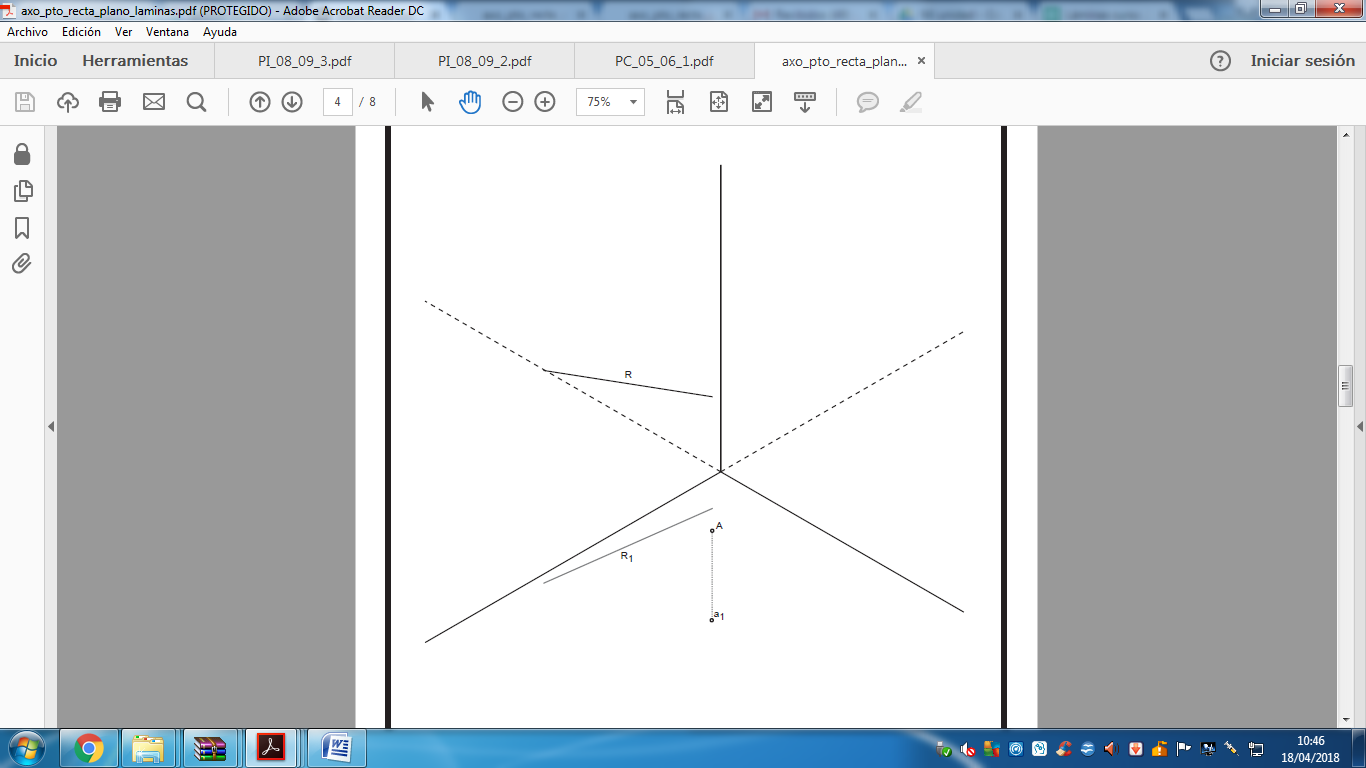 DADO EL TRIÁNGULO ABC Y SU PROYECCIÓN HORIZONTAL, DETERMINA LAS PROYECCIONES VERTICALES DEL TRIÁNGULO Y EL PLANO QUE CONTIENE A DICHO TRIÁNGULO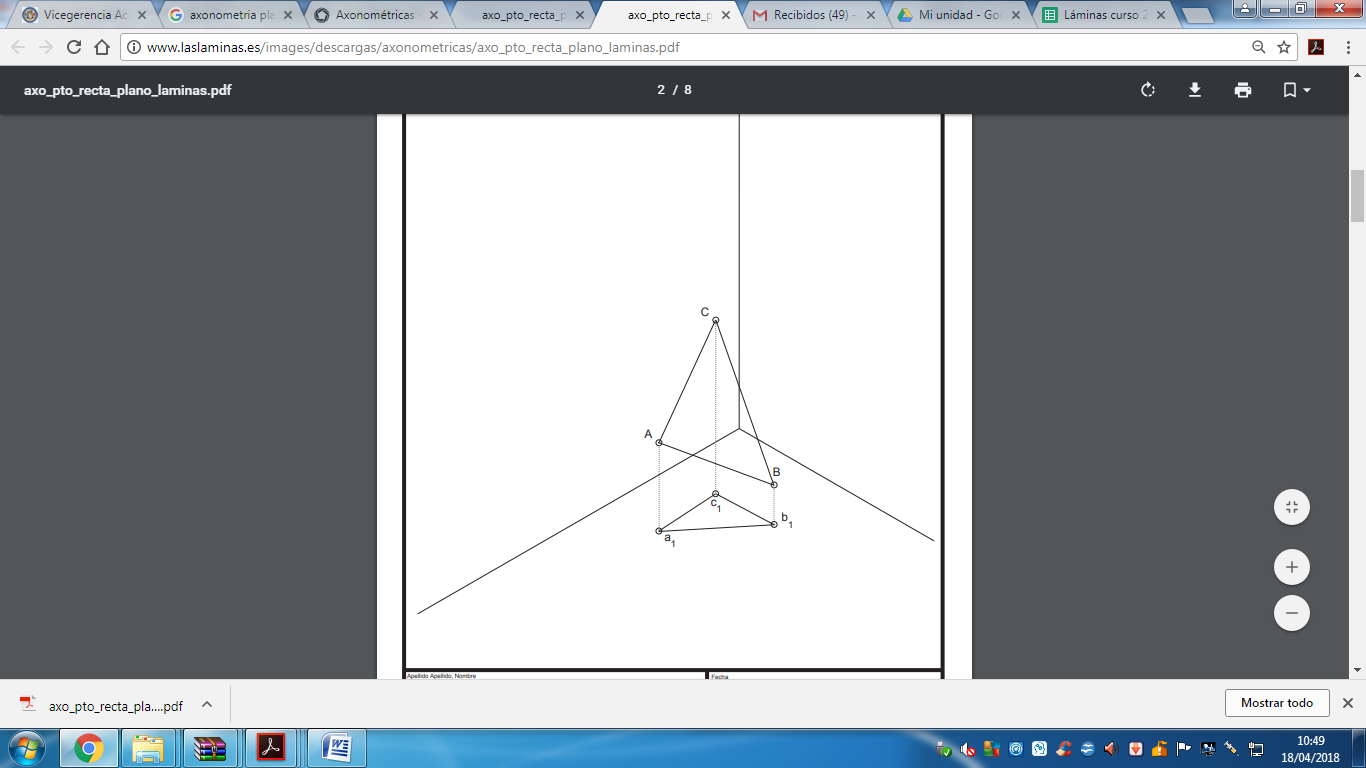 